Технический бюллетеньМодель: MCM 331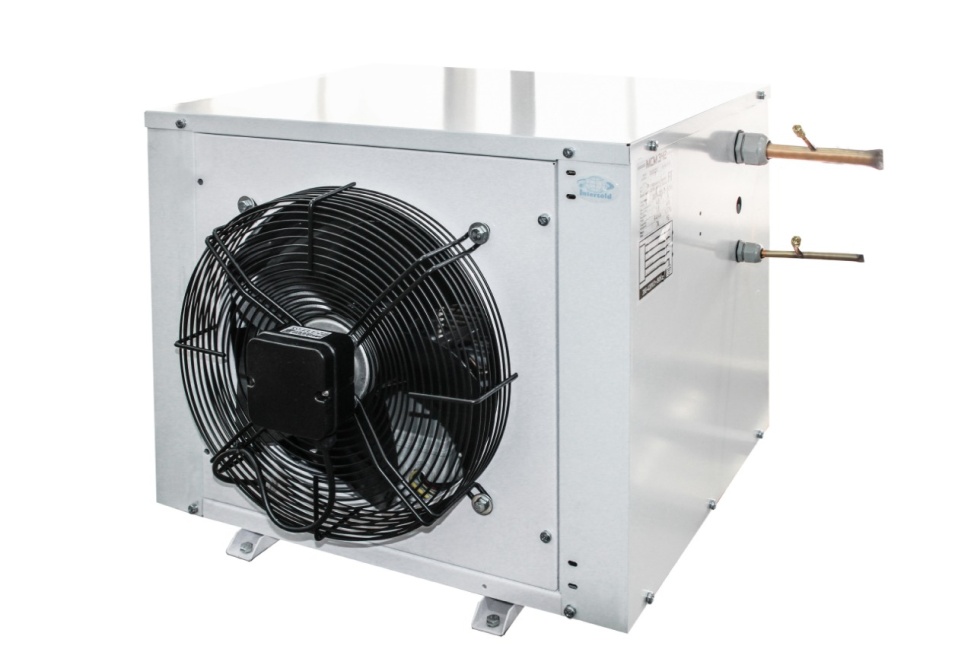 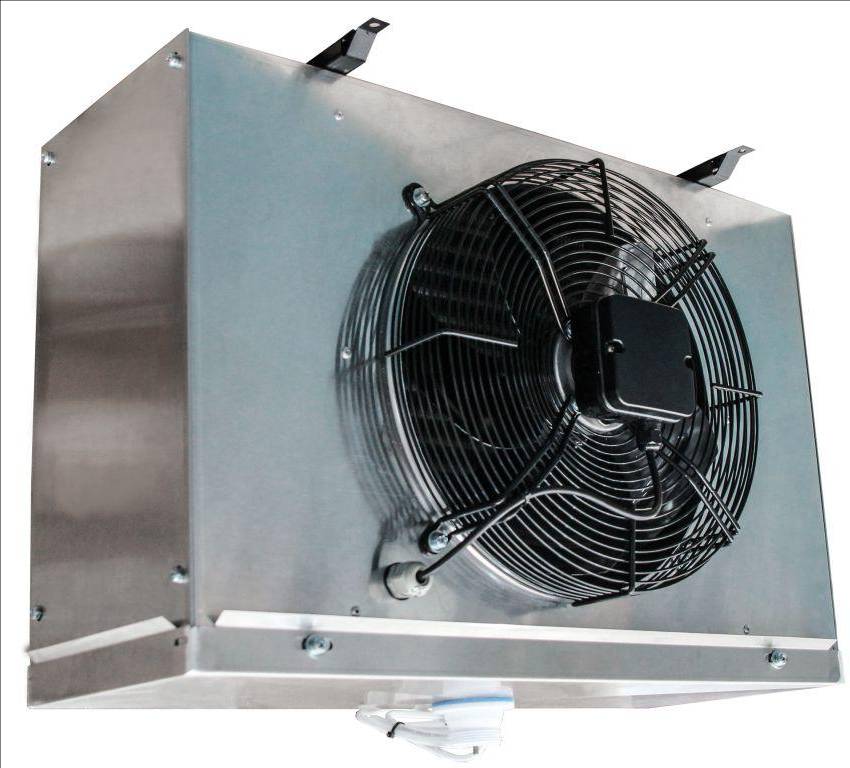 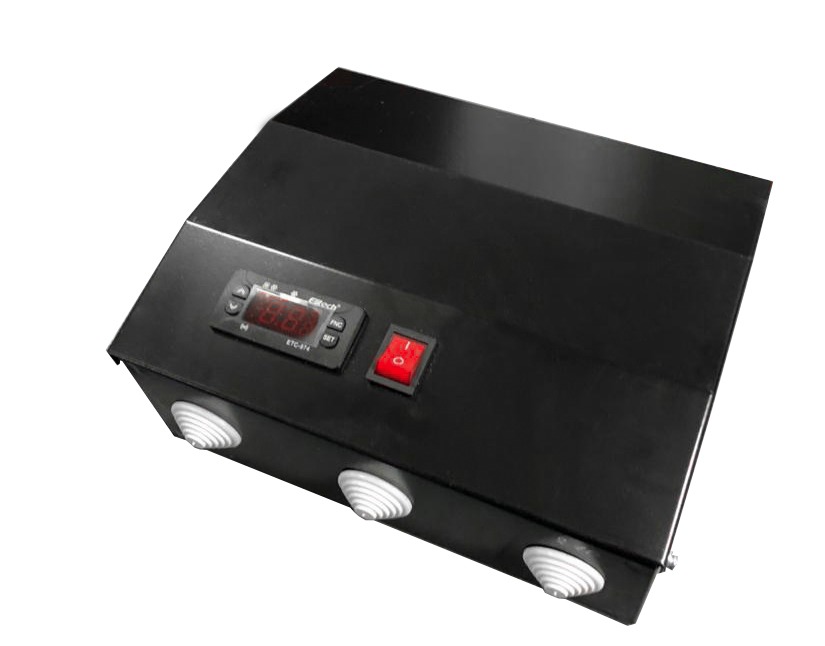 Технические характеристики* - дальность струи зависит от условий загрузки камеры, её параметров и расположения воздухоохладителя.Стандартный состав агрегата:1. Внешний блок с установленным компрессором, микроканальным конденсатором, осевым вентилятором обдува конденсатора.2. Щит управления с контроллером и силовой частью3. Воздухоохладитель с корпусом из алюминия с установленными ТЭНами и вентиляторамиТаблица подбораГабаритные размеры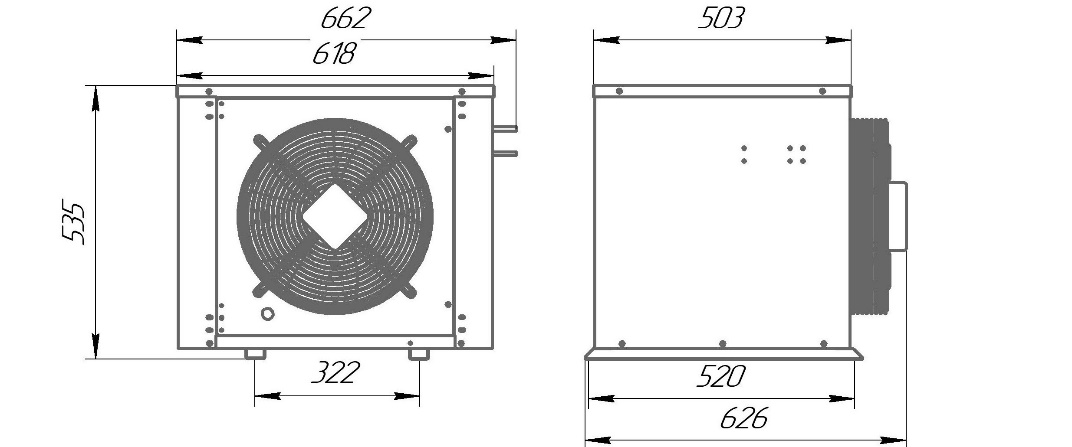 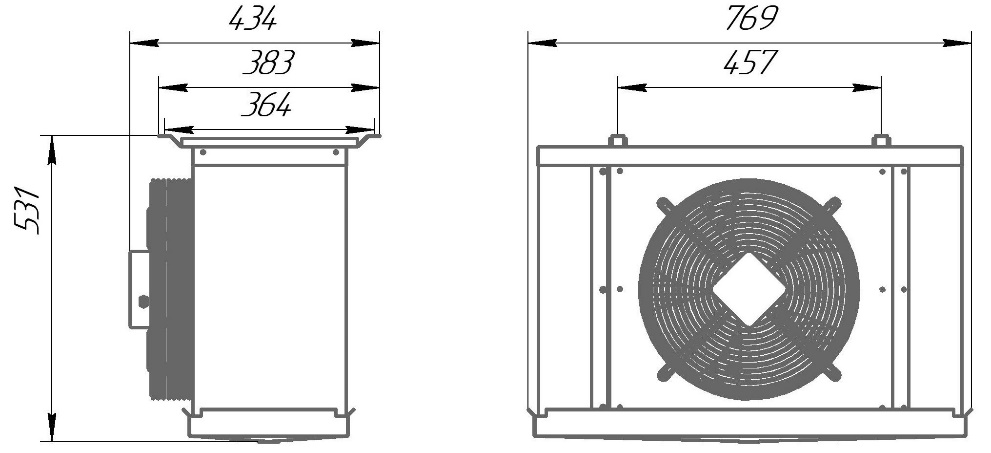 	Опции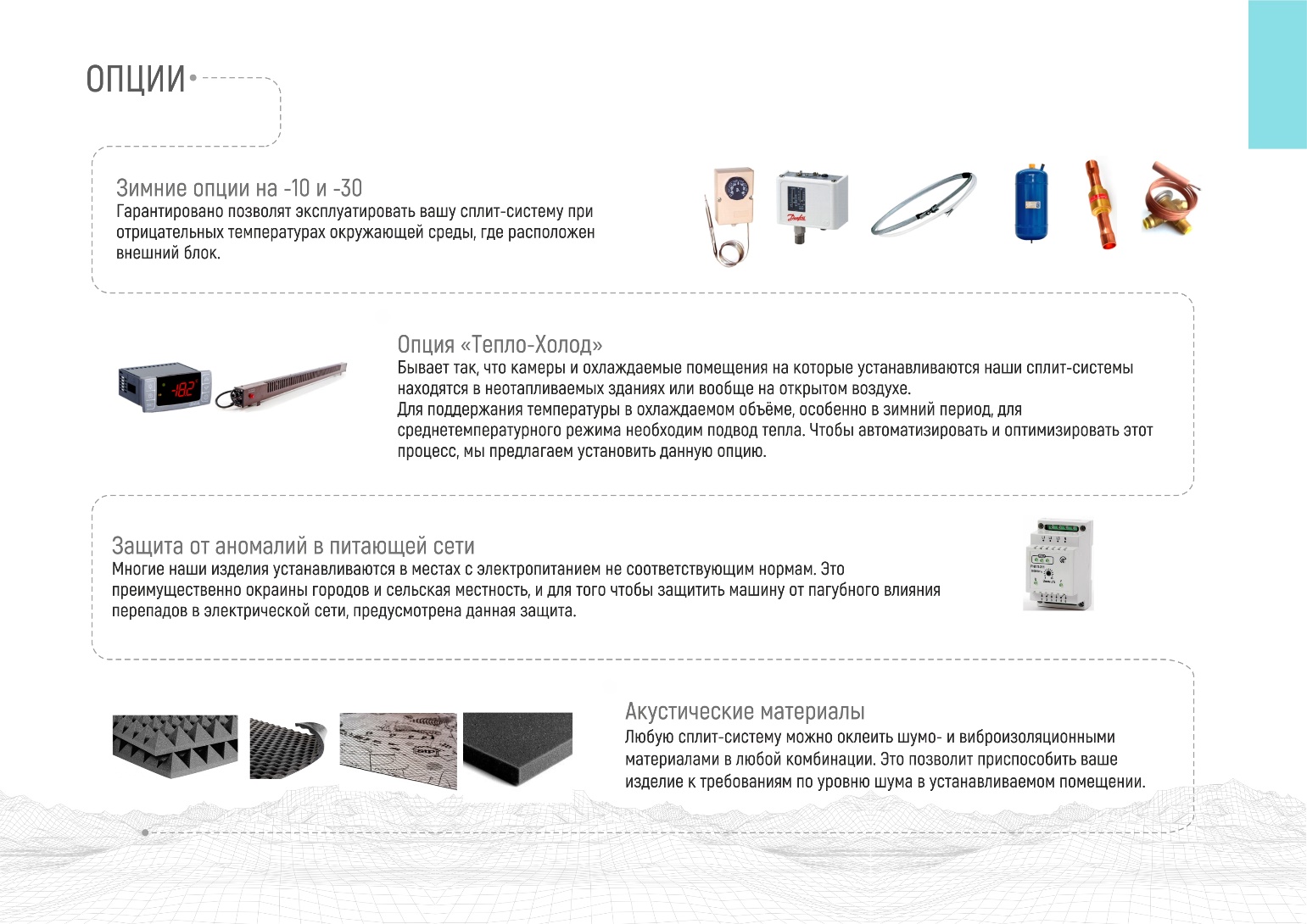 Преимущества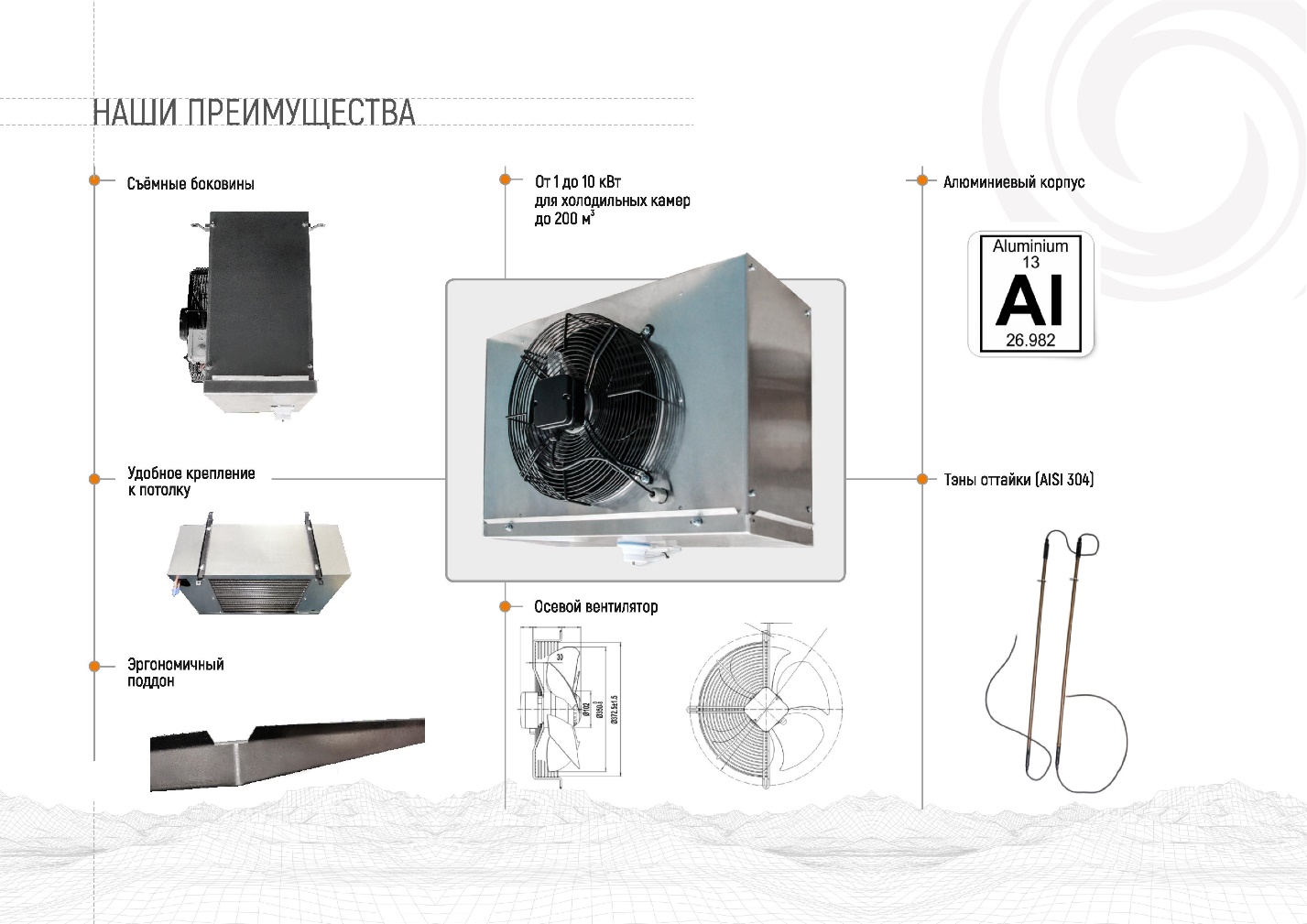 ХарактеристикаРазм.ЗначениеРабочая температураºСот +5 до -5Тип запускаПрямойНапряжениеV3~380 50 ГцНоминальное потреблениекВт1,466Номинальный токА4Ток maxА6,2ХладагентR404AТип оттайкиЭлектрическаяМощность оттайкикВт1,8Материал корпусаКрашенная оцинкованная стальВес бруттокг125Габарит упаковки1250х900х775КомпрессорФирма Tecumseh Europe либо аналогТипГерметичныйМодельTAJ4519Z  либо аналогКонденсаторПТТО Мощность вентиляторакВт0,135Диаметр крыльчаткимм1х350Расход воздухам3/ч2670ВоздухоохладительМатериал корпусаАлюминийМощность вентиляторакВт0,135Диаметр крыльчаткимм350Количество вентиляторовшт1Расход воздухам3/ч2670Шаг ребермм5,5Дальность струим10*Температура в камереТемп. внешняяMCM331 MCM331 MCM331 Температура в камереТемп. внешняяQ ВтV м3V м3Температура в камереТемп. внешняяQ Вт100 мм80 мм +5°C2536004240 +5°C3232154038 +5°C4029203635 +5°C45244930280°C25334534320°C32304031300°C40270429270°C4524502522-5°C2528002725-5°C3225402524-5°C4021002220-5°C4519201816Холодильные машины на объем холодильных камер подобраны при обязательном соблюдении следующих условий эксплуатации:Холодильные машины на объем холодильных камер подобраны при обязательном соблюдении следующих условий эксплуатации:Холодильные машины на объем холодильных камер подобраны при обязательном соблюдении следующих условий эксплуатации:Холодильные машины на объем холодильных камер подобраны при обязательном соблюдении следующих условий эксплуатации:Холодильные машины на объем холодильных камер подобраны при обязательном соблюдении следующих условий эксплуатации:Холодильные машины на объем холодильных камер подобраны при обязательном соблюдении следующих условий эксплуатации:Холодильные машины на объем холодильных камер подобраны при обязательном соблюдении следующих условий эксплуатации:- материал теплоизоляции - пенополиуретан, не менее 80 мм- материал теплоизоляции - пенополиуретан, не менее 80 мм- материал теплоизоляции - пенополиуретан, не менее 80 мм- материал теплоизоляции - пенополиуретан, не менее 80 мм- материал теплоизоляции - пенополиуретан, не менее 80 мм- материал теплоизоляции - пенополиуретан, не менее 80 мм- материал теплоизоляции - пенополиуретан, не менее 80 мм- относительная влажность воздуха не более 85%;- относительная влажность воздуха не более 85%;- относительная влажность воздуха не более 85%;- относительная влажность воздуха не более 85%;- относительная влажность воздуха не более 85%;- относительная влажность воздуха не более 85%;- относительная влажность воздуха не более 85%;- разница температуры загружаемого продукта и поддерживаемой температуры в камере не более 5ºС при условии, что продукт не будет проходить точку замерзания;- разница температуры загружаемого продукта и поддерживаемой температуры в камере не более 5ºС при условии, что продукт не будет проходить точку замерзания;- разница температуры загружаемого продукта и поддерживаемой температуры в камере не более 5ºС при условии, что продукт не будет проходить точку замерзания;- разница температуры загружаемого продукта и поддерживаемой температуры в камере не более 5ºС при условии, что продукт не будет проходить точку замерзания;- разница температуры загружаемого продукта и поддерживаемой температуры в камере не более 5ºС при условии, что продукт не будет проходить точку замерзания;- разница температуры загружаемого продукта и поддерживаемой температуры в камере не более 5ºС при условии, что продукт не будет проходить точку замерзания;- разница температуры загружаемого продукта и поддерживаемой температуры в камере не более 5ºС при условии, что продукт не будет проходить точку замерзания;- коэффициент рабочего времени не более 0.75, при своевременной очистке теплообменников и ежемесячных профилактических работ, проводимых сервисным центром;- коэффициент рабочего времени не более 0.75, при своевременной очистке теплообменников и ежемесячных профилактических работ, проводимых сервисным центром;- коэффициент рабочего времени не более 0.75, при своевременной очистке теплообменников и ежемесячных профилактических работ, проводимых сервисным центром;- коэффициент рабочего времени не более 0.75, при своевременной очистке теплообменников и ежемесячных профилактических работ, проводимых сервисным центром;- коэффициент рабочего времени не более 0.75, при своевременной очистке теплообменников и ежемесячных профилактических работ, проводимых сервисным центром;- коэффициент рабочего времени не более 0.75, при своевременной очистке теплообменников и ежемесячных профилактических работ, проводимых сервисным центром;- коэффициент рабочего времени не более 0.75, при своевременной очистке теплообменников и ежемесячных профилактических работ, проводимых сервисным центром;- плотность загрузки не более 250 кг/м³;- плотность загрузки не более 250 кг/м³;- плотность загрузки не более 250 кг/м³;- плотность загрузки не более 250 кг/м³;- плотность загрузки не более 250 кг/м³;- плотность загрузки не более 250 кг/м³;- плотность загрузки не более 250 кг/м³;- суточный оборот камеры не более 10%.- суточный оборот камеры не более 10%.- суточный оборот камеры не более 10%.- суточный оборот камеры не более 10%.- суточный оборот камеры не более 10%.- суточный оборот камеры не более 10%.- суточный оборот камеры не более 10%.